Enterprise Social Network PostsWe recommend you copy the content below and post on your Enterprise Social Network channels.ContentPictures increase engagement. Try some of these.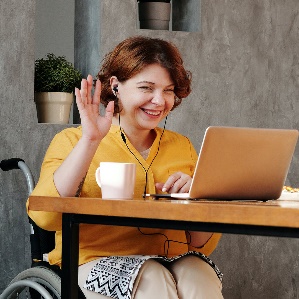 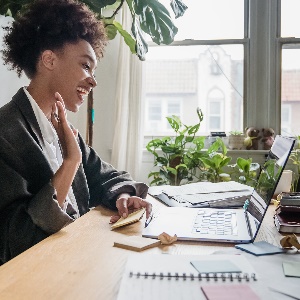 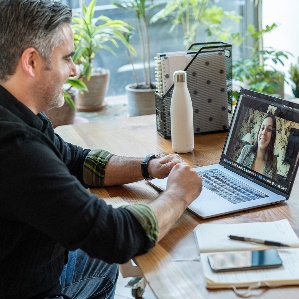 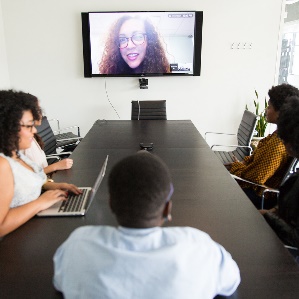 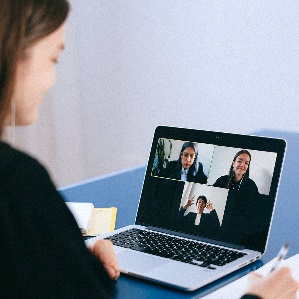 We’re excited to announce your new virtual collaboration tool Meetings in Webex App coming in <month>. Read more. <link>
#Collaboration #Digitalworkplace #MeetingsInWebexAppWelcome Meetings in Webex App and goodbye <service name> in <month>. Look out for emails from <email sender name> with important actions. Read more. <link>
#Collaboration #Digitalworkplace #MeetingsInWebexAppNot long now! From <date> meetings will be made easy with Meetings in Webex App, you can simply use your desktop, laptop, tablet, or smartphone to collaborate. Read more. <link>
#Collaboration #Digitalworkplace #MeetingsInWebexAppA new way to collaborate is coming to your desktop! Introducing Meetings in Webex App – a meeting app that lets you meet and collaborate with hybrid teams from anywhere. Read more. <link>
#Collaboration #Digitalworkplace #HybridWork #MeetingsInWebexAppNo more waiting! You now have Meetings in Webex App, a new way to collaborate by simply using your desktop, laptop, tablet or smartphone to meet and share content. Read more. <link>
#Collaboration #Digitalworkplace #MeetingsInWebexAppNow that Meetings in Webex App has launched, look at these quick start guides and videos to get started. Read more. <link>
#Collaboration #Digitalworkplace #MeetingsInWebexAppAre you getting the most out of Meetings in Webex App? Training, user guides are available at <link>.
#Collaboration #Digitalworkplace #MeetingsInWebexApp